Лекция 2. Шифры сложной замены и код. Способы их вскрытие. Весовой критерий.Шифры сложной замены называют многоалфавитными, так как для шифрования каждого символа исходного сообщения применяют свой шифр простой замены. Многоалфавитная подстановка последовательно и циклически меняет используемые алфавиты. При r-алфавитной подстановке символ х0 исходного сообщения заменяется символом из алфавита Во, символ х1 символом из алфавита B1, и так далее, символ хr-1 заменяется символом из алфавита Br-1, символ хr  заменяется символом снова из алфавита Во, и т.д.Общая схема многоалфавитной подстановки (r=4):Входной символ		х0  х1  х2  х3   х4  х5  х6  х7  х8  х9Алфавит подстановки	B0 B1 B2 B3 B0 B1 B2 B3 B0 B1 Эффект использования многоалфавитной подстановки заключается в том, что обеспечивается маскировка естественной статистики исходного языка, так как конкретный символ из исходного алфавита Х может быть преобразован в несколько различных символов шифровальных алфавитов В. Степень обеспечиваемой защиты теоретически пропорциональна длине периода r  в последовательности используемых алфавитов В.Для многоалфавитной подстановки Ек ключ подстановки К представляет собой последовательность подстановок из некоторого множества :К = {(π0, π1, … , πn-1),  πi  }, 1 n < В случае блочного шифра эта подстановка шифрует п-грамму (блок) открытого текста (х0, х1, х2, … , хn-1) в п-грамму (y0, y1, y2, … , yn-1) шифртекста в соответствии с формулой:yi = πi (хi),   0  i < n,  п = 1, 2, 3, ... .При nмы приближаемся к теоретически стойкой одноразовой системе шифрования.Данный шифр может быть использован и для потокового шифрования, где открытый текст шифруется побуквенно (буква за буквой). При этом i-ая буква шифртекста является функцией только i-ой компоненты πi ключа К и i-ой буквы хi; открытого текста;Диск Альберти. Многоалфавитные шифры замены предложил и ввел в практику криптографии Леон Батист Альберти, который также был известным архитектором и теоретиком искусства. Он же впервые выдвинул идею повторного шифрования, которая в виде идеи многократного шифрования лежит в основе всех современных шифров с секретным ключом. Кроме шифра многоалфавитной замены, Альберти также подробно описал устройства для его реализации. Диск Альберти представляет собой систему из внешнего неподвижного и внутреннего подвижного дисков, на которые нанесены символы алфавита и цифры. На внешнем в алфавитном порядке, на внутреннем в произвольном. Ключом шифрования являются порядок букв на внутреннем диске и начальное положение внутреннего диска относительно внешнего. После шифрования слова внутренний диск сдвигался на один шаг. Количество алфавитов r в нем равно числу символов на диске.Шифр Цезаря многоалфавитный. В отличие от простого шифра Цезаря, многоалфавитный или система шифрования Цезаря образуется множеством одноалфавитных подстановок, определяемых функциями шифрования Еk для различных значений ключа k, причем 0  k < m, где m-основание алфавита.В соответствии с этой системой буква xZm открытого текста преобразуется в букву yZm  шифртекста согласно следующему правилу:Еk :  y = (x + k) mod m, где x - числовой код буквы открытого текста; y -числовой код соответствующей буквы шифртекста. Концепция, заложенная в систему шифрования Цезаря, оказалась весьма плодотворной, о чем свидетельствуют ее многочисленные модификации.Шифр Гронсфельда. Этот шифр сложной замены, называемый шифром Гронсфельда, представляет собой модификацию шифра Цезаря числовым ключом. Для этого под буквами исходного сообщения записывают цифры числового ключа. Если ключ короче сообщения, то его запись циклически повторяют. Шифртекст получают аналогично, как в шифре Цезаря, но отсчитывают по алфавиту не третью букву (как это делается в шифре Цезаря), а выбирают ту букву, которая смещена по алфавиту на соответствующую цифру ключа. Например,Чтобы зашифровать первую букву сообщения В, используя первую цифру ключа 2 , нужно отсчитать вторую по порядку букву от В, получается первая буква шифртекста Д.Следует отметить, что шифр Гронсфельда вскрывается относительно легко, если учесть, что в числовом ключе каждая цифра имеет только десять значений, а значит, имеется лишь десять вариантов прочтения каждой буквы шифртекста. Модификация шифра Гронсфельда с буквенным ключом предполагает смещение на величину, равную номеру буквы ключа в алфавите. При этом улучшается стойкость, за счет увеличения размерности ключевого пространства. Шифр Гронсфельда представляет собой по существу частный случай системы шифрования Вижинера.Система шифрования Вижинера впервые была опубликована в 1586 г. и является одной из старейших и наиболее известных многоалфавитных систем. Свое название она получила по имени французского дипломата XVI века Блеза Вижинера.Этот шифр многоалфавитной замены можно описать таблицей шифрования, называемой таблицей (квадратом) Вижинера. Размер таблицы Вижинера равен длине алфавита. Первая строка имеет цифровой ключ «0» и заполняется всеми символами по алфавиту, вторая имеет цифровой ключ «1» и заполняется теми же символами, сдвинутыми вправо на один символ по кругу, и далее. k-ая имеет цифровой ключ «к-1» и заполняется теми же символами, сдвинутыми вправо на (к-1) символ по кругу.Приведем фрагмент таблицы Вижинера для русского алфавита.Таблица Вижинера используется для зашифрования и расшифрования. Она имеет два входа:верхнюю строку подчеркнутых символов, используемую для считывания очередной буквы исходного открытого текста;крайний левый столбец ключа.Ключ представляет собой последовательность цифр или слово (чтобы ключ легче было запомнить), в последнем случае буквы ключевого слова заменяют на их порядковые номера в алфавите.При шифровании исходного сообщения его выписывают в строку, а под ним записывают ключевое слово. Если ключ оказался короче сообщения, то его циклически повторяют. В процессе шифрования очередная буква шифртекста находится на пересечении столбца, определяемого шифруемой буквой, и строки, определяемой значением ключа.Рассмотрим пример получения шифртекста с помощью таблицы Вижинера. Пусть выбрано ключевое слово АМБРОЗИЯ. Необходимо зашифровать сообщение ПРИЛЕТАЮ СЕДЬМОГО.Выпишем исходное сообщение в строку и запишем под ним ключевое слово с повторением. В третью строку выпишем шифртекст.Сообщение 	П Р И Л Е Т А Ю   С Е  Д Ь М О Г ОКлюч 	            АМ Б  Р О З И Я    А М Б  Р О З  И ЯШифртекст 	П Ъ Й Ы УЩИ Э   С С Е  К  Ь Х Л НШифры Вижинера с коротким периодическим ключом используются и в наши дни в системах шифрования, от которых не требуется высокая криптостойкость. Так, например они использовались в программе-архиваторе ARJ в программе Word  версии 6.С развитием математики необходимость в таблицах шифрования отпала. Если заменить буквы на числа, то операции шифрования и дешифрования легко выражаются простыми математическими формулами. Так в шифре Вижинера используются операции циклического или модульного сложения (при шифровании) и вычитания (при дешифровании). Пусть ключевая последовательность системы Вижинера имеет длину r, тогда ключ  r-алфавитной подстановки, который является строкой букв или цифр можно представить в виде последовательности подстановокπ =( π0, π1, … , πr-1),Функция шифрования Вижинера Еπ: х → y преобразует открытый текст х=(х0, х1, х2, … , хn-1) 	в шифртекст y = (y0, y1, y2, … , yn-1)согласно правилу:y = (y0, y1, y2, … , yn-1) = (π0(х0), π1(х1), … , πn-1(хn-1)),	где πi =π(i mod r).Приведем таблицы частот биграмм для русского языка. Для удобства они разбиты на четыре части по следующей схеме: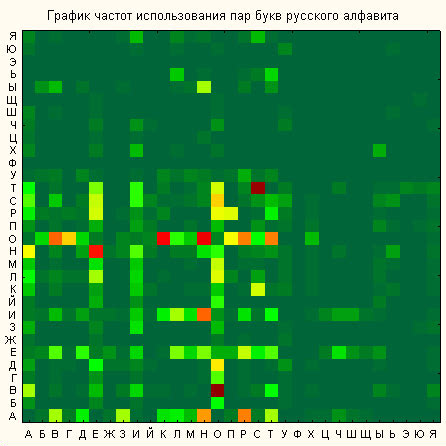 Рис.3Хорошие таблицы k-грамм легко получить, используя тексты электронных версий многих книг, содержащихся на CD-дисках.Для получения более точных сведений об открытых текстах можно строить и анализировать таблицы k-грамм при k>2, однако для учебных целей вполне достаточно ограничиться биграммами. Неравномерность k-грамм (и даже слов) тесно связана с характерной особенностью открытого текста – наличием в нем большого числа повторений отдельных фрагментов текста: корней, окончаний, суффиксов, слов и фраз. Так, для русского языка такими привычными фрагментами являются наиболее частые биграммы и триграммы:СТ, НО, ЕН, ТО, НА, ОВ, НИ, РА, ВО, КО 
СТО, ЕНО, НОВ, ТОВ, ОВО, ОВАПолезной является информация о сочетаемости букв, то есть о предпочтительных связях букв друг с другом, которую легко извлечь из таблиц частот биграмм.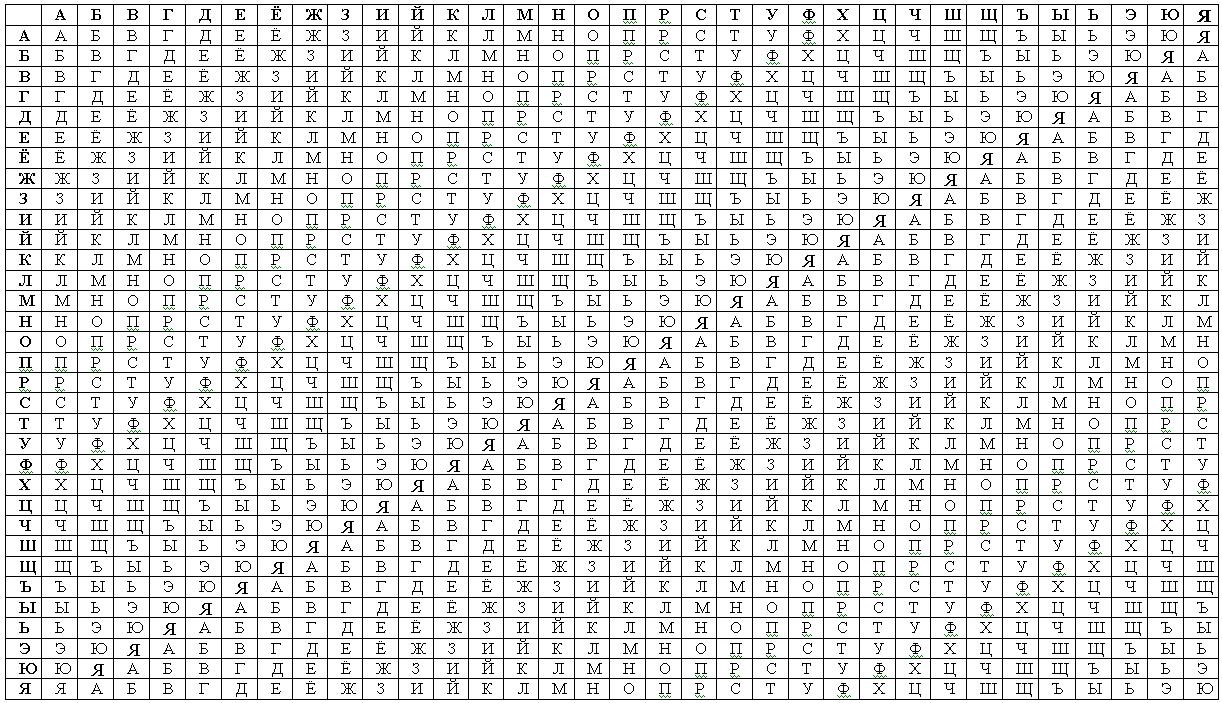 СообщениеВОСТОЧНЫЙЭКСПРЕССКлюч27182718271827182ШифртекстДХТЬРЮОГЛДЛЩСЧЖЩУабвгдежзийклмнопрстуфхцчшщь0абвгдежзийклмнопрстуфхцчшщь1бвгдежзийклмнопрстуфхцчшщьы2вгдежзийклмнопрстуфхцчшщьыъ3гдежзийклмнопрстуфхцчшщьыъэ4дежзийклмнопрстуфхцчшщьыъэю5ежзийклмнопрстуфхцчшщьыъэюя6жзийклмнопрстуфхцчшщьыъэюяаЧасть 1Часть 1Часть 1Часть 1Часть 1Часть 1Часть 1Часть 1Часть 1Часть 1Часть 1Часть 1Часть 1Часть 1Часть 1Часть 1Часть 1АБВГДЕЖЗИЙКЛМНОПА2123581476157719271945511Б59166221В3515333221771039586Г733515150Д2531129111315113223Е29181127751061513352463716Ж5161256З35171534212991И462251021223191119212032813Й11413124512797К24141411261412662Л2511113321361218302М1824112112233137195Н54123334583124672О12884324715718122919413830918П71549146Часть 2Часть 2Часть 2Часть 2Часть 2Часть 2Часть 2Часть 2Часть 2Часть 2Часть 2Часть 2Часть 2Часть 2Часть 2Часть 2РСТУФХЦЧШЩЫЬЭЮЯА263127311067101269Б8161112В619671124118123Г72Д68110111511Е3937333183733112Ж1З31244И1129293117311111317Й3102132К1037101Л3164132049М2539125113Н19971523635О43503932521243232П411622Часть 3Часть 3Часть 3Часть 3Часть 3Часть 3Часть 3Часть 3Часть 3Часть 3Часть 3Часть 3Часть 3Часть 3Часть 3Часть 3Часть 3АБВГДЕЖЗИЙКЛМНОПР5514433731243137562С817122564013392711Т35127133112851111564У1444112632855515Ф2221Х414131234334185Ц371021Ч12231326Ш511141222Щ3861Ы1913122473663210Ь2411222631324Э11Ю21213111113Я1391331532334636Часть 4Часть 4Часть 4Часть 4Часть 4Часть 4Часть 4Часть 4Часть 4Часть 4Часть 4Часть 4Часть 4Часть 4Часть 4Часть 4РСТУФХЦЧШЩЫЬЭЮЯР159161112835С41182611221817Т2618210111214У7147183291Ф11Х342211Ц11Ч7111Ш11Щ1Ы39411612Ь111314131Э19Ю117114Я361021411111